Tisztelt Elnökségi Tagok, Meghívottak!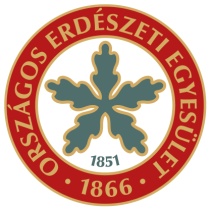 Az Országos Erdészeti Egyesület 2019. november 7-én, csütörtökön, 10:00 órai kezdettel tartja soron következő elnökségi ülését Budapesten, az Erdészeti Információs Központ előadó termében (1021 Budapest, Budakeszi út 91.), melyre tisztelettel meghívlak. Elnökségi ülés napirend:A Hermes-i idősek otthonával kapcsolatos fejlemények ismertetéseElőadó: Zambó Péter elnök, Elmer Tamás főtitkár Az Országos Erdészeti Egyesület 2020. évi tagdíjainak megállapítása Előadó: Zambó Péter elnök, Elmer Tamás főtitkár Beszámoló a 2019. és 2020. évi környezeti nevelési pályázatokrólElőadó: Zambó Péter elnök, Elmer Tamás főtitkárÖnkormányzati és intézmény fásítási programElőadó: Zambó Péter elnök, Elmer Tamás főtitkárAz Erdészeti Lapok cikkpályázat meghirdetéseElőadó: Haraszti Gyula SZB elnökTájékoztatás a Trianon kiadvány jelenlegi állásárólElőadó: Nagy László főszerkesztőEgyebekElőadó: Zambó Péter elnök, Elmer Tamás főtitkárTitkársági feladatkörök segítése elnökség tagjai részérőlErdei Vándortábor ProgramErdészbál 2020.Vándorgyűlés 2020.Év fája 2020.Erdészcsillag Alapítvány Wagner Károly Digitális Könyvtár bemutatóstb.Kérem szíves részvételedet az elnökségi ülésen! A részvételről visszajelzést a titkárság részére a titkarsag@oee.hu címre vagy a 061/ 2016293-es telefonszámra kérek.Budapest, 2019. november 3.Jó szerencsét! Üdv az erdésznek!Zambó Péter, elnök